1.Ceran; “mayoz bölünmeyle ..1.. yarıya inmeyip sonrasında döllenme olmasaydı ..2.. korunmazdı.”Ceran’ın söylediği ifadede 1 ve 2 numaralı boşluklar aşağıdakilerden hangisi gibi doldurulursa doğru olarak tamamlanır?	1.				2.Canlı türleri		Tür içi kormozom sayısıKromozom sayısı		Genetik çeşitlilikHücre sayısı		DNA dizilişiKromozom sayısı		Tür içi kormozom sayısı2.Görselde yıldızın doğumu ile ölümü arasında geçen sıralama yer almaktadır.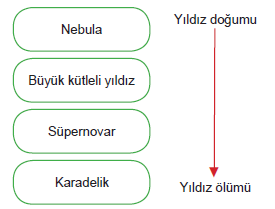 	Buna göre aşağıdakilerden hangisi söylenebilir? Yıldız oluşumunun ana kaynağı Süpernovadır.Süpernova sonucu yıldızların hayatı sonlanır.Karadelikler de bir yıldızdır.Yıldızlar doğar, büyür ve sonsuzdurlar.3.İdris “dünyamız güneş sisteminde yer alan bir gezegendir. Güneş sistemi ise ..I.. yapıda olan ..II.. galaksisinde bulunur.İdris’in cümlesinde boş bırakılan yerler aşağıdakilerden hangisi gibi doldurulursa doğru olarak tamamlanır? 	I.				II.Sarmal 			AndromedaDüzensiz			SamanyoluEliptik			AndromedaSarmal			Samanyolu4. Talha “büyük patlama” teorisi hakkında aşağıdaki bilgileri veriyor:    I. Newton tarafından ileri sürülmüştür.  II. Evrenin bir başlangıcı ve sonu vardır. III. Evren sürekli genişlemektedir.Talha’nın verdiği bilgilerden hangileri doğrudur?	A) II ve III			B) I ve III	C) I ve II			D) I, II ve III5. 5. 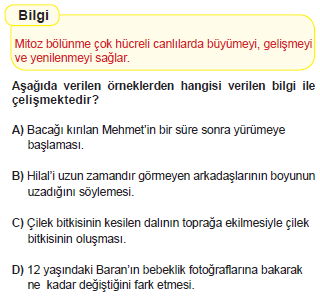 6.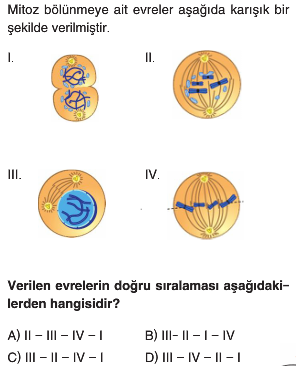 7.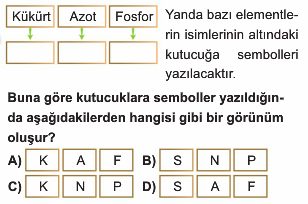 8.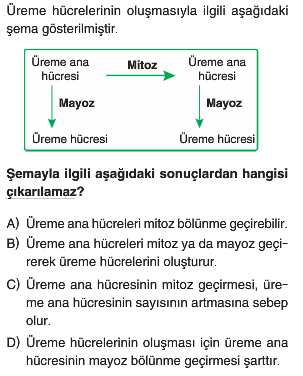    9.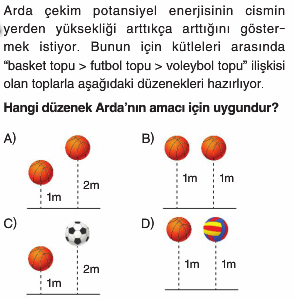 10.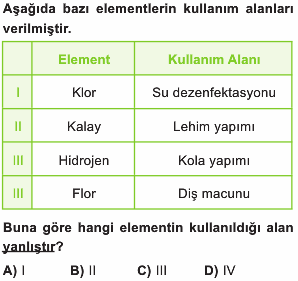 11.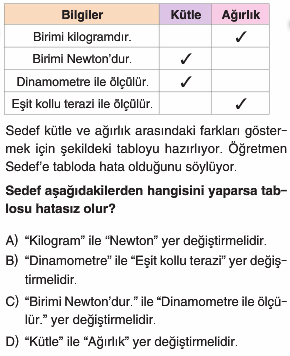 12.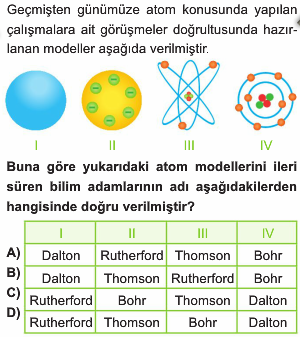 13.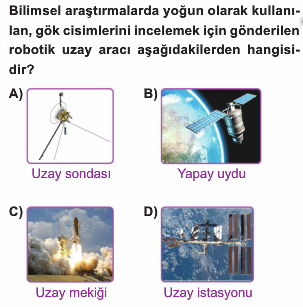 14.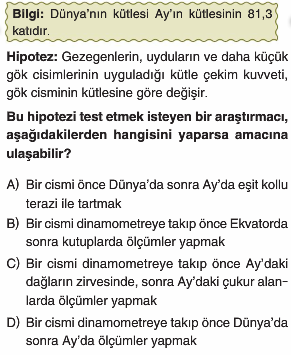 15.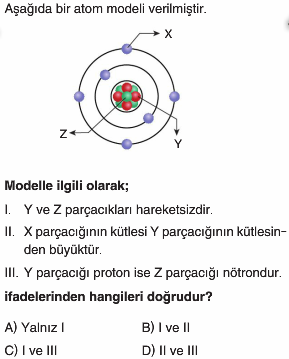 16.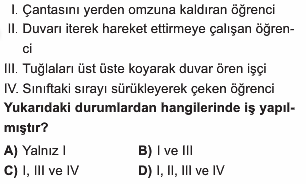 17.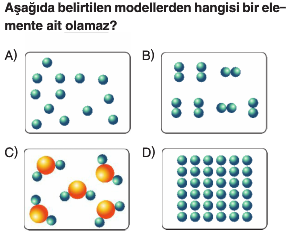 18.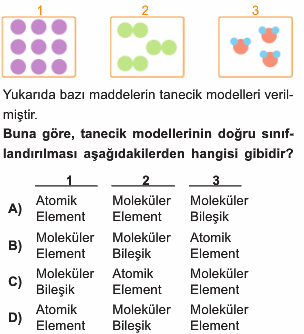 19.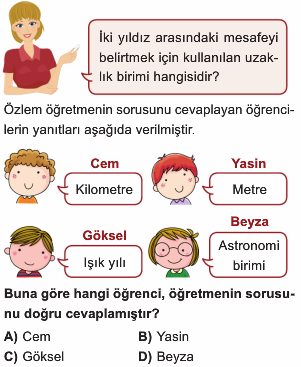 20.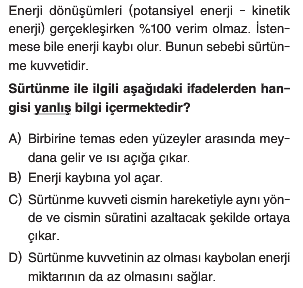 21.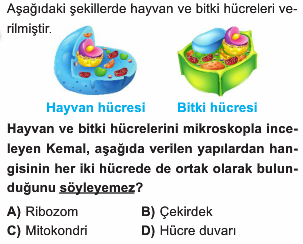 22.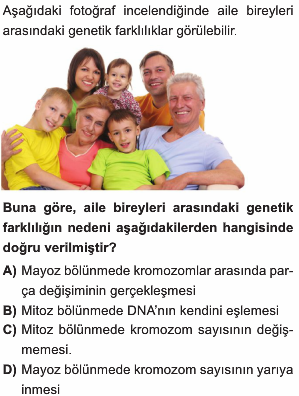 23.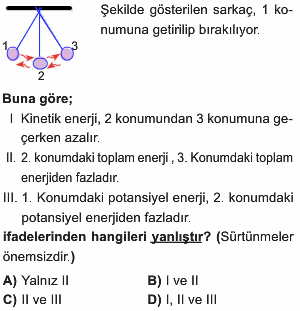 24.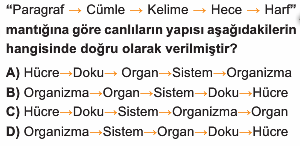   25. 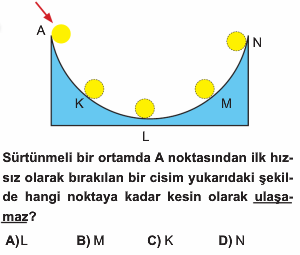 Her soru 4 puandır, Süre 40 dk. Başarılar…CEVAP ANAHTARI1D2B3D4A5C6C7B8B9A10C11D12B13A14D15C16C17C18A19C20C21D22A23A24D25Dhttps://www.HangiSoru.com